Приклади ілюстративних матеріалів для різних занять з фрагментами відповідної методикиНаприклад, для дітей 4-го року життя на інтегрованому занятті за темою «Мої товариші по групі» (підтема 2) робота з ілюстративним матеріалом будується таким чином. Вихователька показує дітям картину і розповідає: «Дмитрику подобається на майданчику. Скільки цікавих іграшок і розваг! Хлопчики і дівчатка весело бавляться. Он як Сергійко високо підлітає на гойдалці. Підбіг Дмитрик до гойдалки і гукнув: «Хочу гойдатися! І я хочу!». А Сергійко на Дмитрика не дивиться, злітає собі вгору-вниз. Розсердився тоді Дмитрик на товариша. Ногою тупнув, кулаки стиснув. Аж відчуває, що Мурашка за вушко смикає: «Звернися до Сергійка, щоб він зрозумів, чого ти хочеш. Назви його ласкаво за ім'ям і попроси погойдатися. Тільки в очі дивись. Або запропонуй погойдатися разом».Далі вона ставить дітям запитання і завдання: Розкажіть, що відбувається на майданчику.  Що робить Сергійко? Як ви думаєте, Сергійко знає, що Дмитрик хоче гойдатися? Чому такий сердитий Дмитрик? Як ви вважаєте, як учинив би Дмитрик, якби не Мурашка? А тепер як він лагідно, дивлячись в очі, звернеться до Сергійка?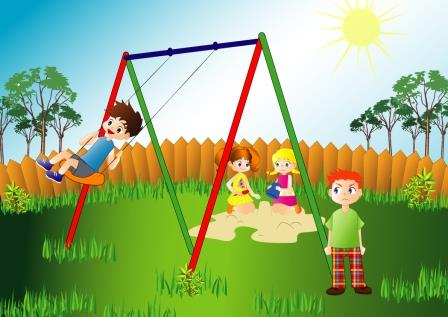 Далі вихователька пропонує кожному з дітей назвати себе лагідним ім’ям, так, як матуся, а всім дітям повторити ніжно.Для дітей 5-го року життя подібний фрагмент заняття за темою «Збереження і раціональне використання води» (друге заняття у другій підтемі) перше знайомство з бажаної моделлю поведінки на основі картин виглядає таким чином.Скажіть дітям, що зараз ми будемо працювати з картинками  і запросіть їх до розгляду першої з них. (Інші картини варто тримати закритими).1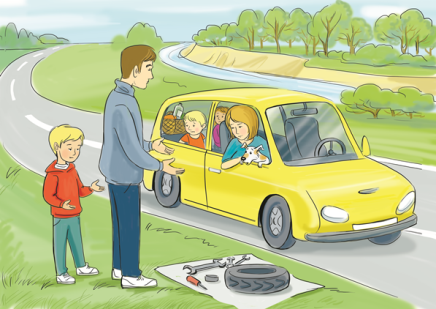 2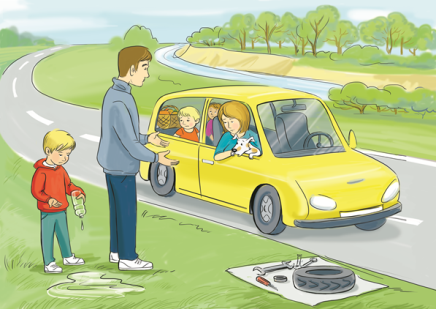 3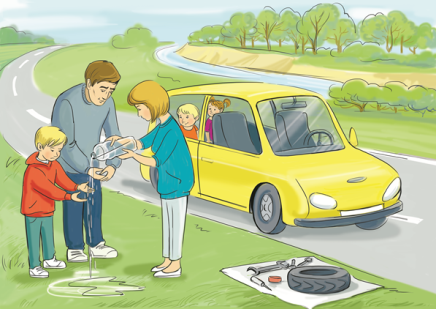 Обговоріть з дітьми:Хто зображений на картині?Як ви думаєте, куди подорожувала родина? Що трапилося в дорозі? Чому тато і син не хочуть заходити в машину? Що треба зробити, щоб сім’я продовжила подорож? Де можна взяти воду, щоб помити руки? Далі покажіть дітям розглянути картинку  2 і запитайте:Що відбувається?Чому у всіх поганий настрій? Як ви вважаєте, чому тато не помив руки? Що б ви порадили хлопчикові, якби опинилися біля машини?Потім скажіть, що зараз ми подивимось, чи дослухався хлопчик до наших порад і покажіть картинку 3.Як мама використовувала воду з пляшечки для миття рук? Якою була цівка води? Як ви вважаєте, як можна використати залишок води?Нарешті з дітьми 6-го року життя робота на занятті з теми «Подарунки від природи» над дією «роблю подарунки з природних матеріалів» зорганізується з двома картинками із зображенням дій, до виконання яких вони запрошуються.Продемонструвавши картини, вихователька проводить з дітьми обговорення таких питань: Що вони бачать на першій картинці? Як поводиться дівчинка щодо природи? Чи доводилось вам зустрічалось з такими діями? Як ви на це реагували, чи намагались припинити? Що ви бачите на другій картинці?З яких матеріалів діти роблять вироби? Кому вони можуть їх подарувати? 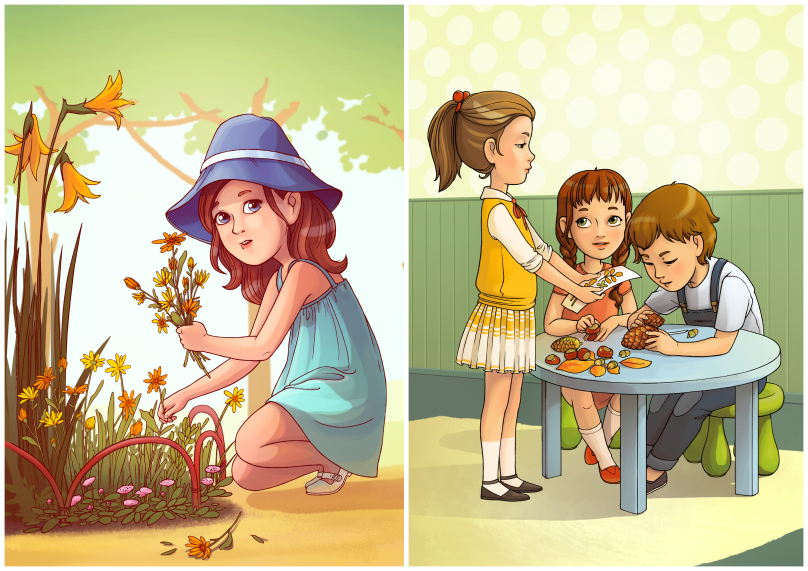 Все, з чим діти ознайомилися на занятті, закріплюється в різних формах творчої взаємодії на прогулянці та під час активності у другій половині дня. Завданням педагога є створення спеціальних ситуацій, насамперед ігрових,  які б вимагали від дітей застосування набутого досвіду виконання дій. Так, під час прогулянки доцільно створювати ситуації, які стимулюють  дітей до виконання дій, які вони опрацьовували на занятті. У другій половині дня педагог продовжує стимулювати дітей до застосування засвоєних протягом дня дій. Найбільш ефективною для цього є різноманітна ігрова діяльність дітей.